TRI SERVICES EX-SERVICEMEN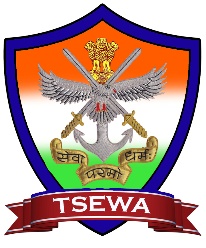 WELFARE ASSOCIATION____________________________________________Date: - 04th Jan 2020Donations for the Month of December 2019The list of donors for the month of Dec 2019 for the maintenance of TSEWA (Tri-Services Ex Servicemen Welfare Association) is as under: -TSEWA is thankful to all the donors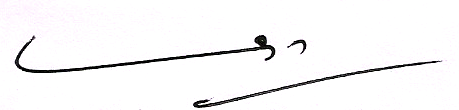 Col Dr G B Sethi General Secretary, TSEWA 9440859877S.NoDateM.NoRankName of the DonorCredit101-12-20192175BrigP.T.Gangadharan500.00205-12-20195163Lt ColJatinder Prakash Malhotra1,000.00311-12-201913076NkTajender Singh1,000.00413-12-2019NMSmt P Shakuntala Patnaik1,00,000.00516-12-2019NmSmt Nirmala V Subramanian50,000.00617-12-20191380ColK P Seshadri10,000.00718-12-2019NMSmt Mira Devi W/o Late Nb Sub Lallan Singh10,000.00818-12-2019NMRectNikhil Kumar Rajput1,100.00921-12-2019NMSepSandeep Joshi5,000.00Total AmountTotal AmountTotal AmountTotal AmountTotal Amount1,78,600.00